                                                                                                              Приложение № 1 к                                                                                                Постановлению Администрации Чунского района           от «___»_________2021      №______СХЕМА РАСПОЛОЖЕНИЯ ГРАНИЦ ПУБЛИЧНОГО СЕРВИТУТАСистема координат МСК – 38, зона 2Система координат МСК – 38, зона 2Система координат МСК – 38, зона 2Цель установления публичного сервитута: для размещения объекта электросетевого хозяйства«Сооружение электроэнергетики ВЛИ-0,4кВ от ТП № 80»Цель установления публичного сервитута: для размещения объекта электросетевого хозяйства«Сооружение электроэнергетики ВЛИ-0,4кВ от ТП № 80»Цель установления публичного сервитута: для размещения объекта электросетевого хозяйства«Сооружение электроэнергетики ВЛИ-0,4кВ от ТП № 80»Площадь устанавливаемого публичного сервитута – 7 кв.мПлощадь устанавливаемого публичного сервитута – 7 кв.мПлощадь устанавливаемого публичного сервитута – 7 кв.мОбозначение характерных точек границКоординаты, мКоординаты, мОбозначение характерных точек границXY123н1811658,172233247,07н2811657,972233248,06н3811657,222233247,85н4811657,482233246,89н1811658,172233247,07–––н5811674,022233251,88н6811674,632233252,68н7811671,722233254,88н8811671,122233254,08н5811674,022233251,88–––н9811661,142233247,87н10811660,882233248,83н11811658,032233248,07н12811658,232233247,09н9811661,142233247,87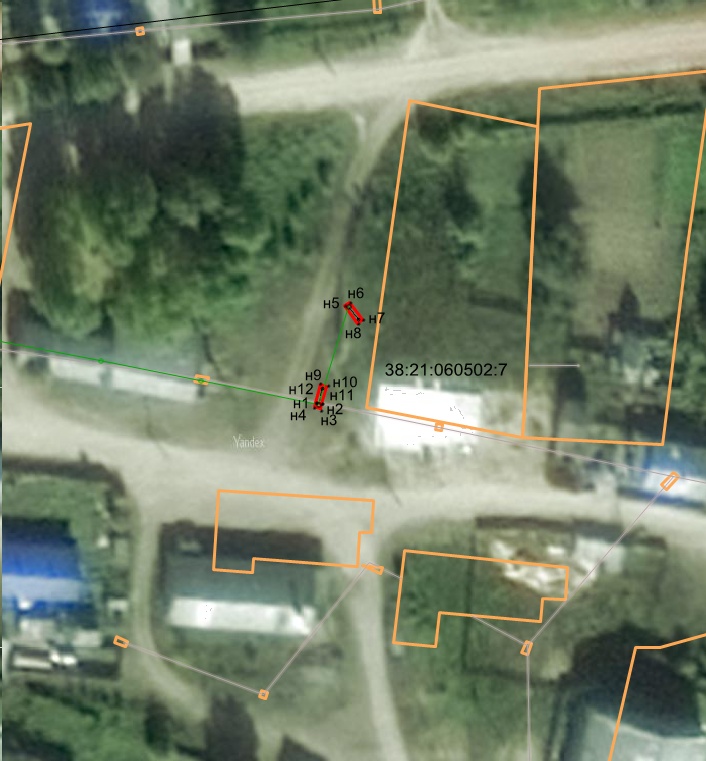 Масштаб 1:1000Условные обозначения:                –  образуемая граница публичного сервитута « Сооружение электроэнергетики  ВЛИ-0,4кВ   от ТП № 80»                 – граница земельного участка●н1 – характерная точка образуемой границы публичного сервитута                   – линия электропередачи 0,4кВ   38:21:060502  – номер кадастрового квартала   38:21:060502:7– кадастровый номер земельного участка 